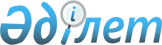 О внесении изменений в приказ Министра национальной экономики Республики Казахстан от 16 января 2015 года № 17 "Об утверждении Правил передачи государственного имущества в доверительное управление и Типового договора доверительного управления государственным имуществом"Приказ Министра национальной экономики Республики Казахстан от 11 декабря 2020 года № 93. Зарегистрирован в Министерстве юстиции Республики Казахстан 15 декабря 2020 года № 21788
      ПРИКАЗЫВАЮ:
      1. Внести в приказ Министра национальной экономики Республики Казахстан от 16 января 2015 года № 17 "Об утверждении Правил передачи государственного имущества в доверительное управление и Типового договора доверительного управления государственным имуществом" (зарегистрирован в Реестре государственной регистрации нормативных правовых актов за № 10111, опубликован 27 января 2015 года в информационно-правовой системе "Әділет") следующие изменения:
      в Правилах передачи государственного имущества в доверительное управление, утвержденных указанным приказом:
      пункт 3-1 изложить в следующей редакции:
      "3-1. При передаче принадлежащих государству акций (долей участия в уставном капитале) акционерных обществ (товариществ с ограниченной ответственностью или иных юридических лиц) в доверительное управление доверительному управляющему не могут быть переданы права государства, связанные с решением следующих вопросов: 
      1) об изменении устава акционерного общества, товарищества с ограниченной ответственностью и иного юридического лица;
      2) об изменении (увеличении или уменьшении) размера уставного капитала акционерного общества, товарищества с ограниченной ответственностью и иного юридического лица;
      3) о ликвидации акционерного общества, товарищества с ограниченной ответственностью или иного юридического лица, их реорганизации, а также об изменении их наименования.
      Не допускается передача акций (долей участия в уставном капитале) акционерных обществ (товариществ с ограниченной ответственностью или иных юридических лиц) в доверительное управление с отказом государства от своего права на дивиденды.
      Доверительный управляющий обеспечивает направление части чистого дохода акционерного общества (товарищества с ограниченной ответственностью или иного юридического лица) на выплату дивидендов (дохода) в размере, установленном в процентном соотношении Правительством Республики Казахстан или местным исполнительным органом в соответствии со статьей 186 Закона.";
      пункт 5 изложить в следующей редакции:
      "5. Передача объекта в доверительное управление без права последующего выкупа осуществляется на тендерной основе, за исключением следующих случаев:
      1) до передачи объекта в оплату уставного капитала юридических лиц, при наличии решения Правительства Республики Казахстан или местного исполнительного органа о передаче его в оплату уставного капитала юридического лица;
      2) передачи газопроводов и объектов электро-энергоснабжения;
      3) передачи стратегических объектов, а также пакетов акций (долей участия) в юридических лицах, в собственности которых находятся стратегические объекты;
      4) передачи объектов недвижимости и акций акционерных обществ, созданных в реализацию международных соглашений;
      5) передачи государственных информационных систем;
      6) передачи объектов, закрепленных на балансе государственных учреждений и государственных предприятий уголовно-исполнительной системы;
      7) передачи голосующих акций (долей участия в уставном капитале) юридических лиц автономным организациям образования, Национальной палате предпринимателей Республики Казахстан и юридическим лицам, входящим в ее систему, Всемирной Ассоциации казахов;
      8) передачи автомобильных дорог общего пользования международного и республиканского значения Национальному оператору по управлению автомобильными дорогами для строительства, реконструкции, организации платного движения;
      9) передачи государственного пакета акций Национального оператора по управлению автомобильными дорогами;
      10) передачи объектов культуры в виде комплексов, включающих здания, сооружения, оборудования и иное имущество, созданных для развития оперного и балетного искусства, общей площадью не менее 40 000 квадратных метров;
      11) передачи единому оператору в сфере учета государственного имущества активов территориальных подразделений уполномоченного органа по государственному имуществу, согласно перечню, утверждаемому уполномоченным органом по государственному имуществу в соответствии со статьей 14 Закона;
      12) передачи недвижимого имущества Национальному оператору в области здравоохранения для организации строительства, содержания и эксплуатации объектов здравоохранения;
      13) передачи государственных пакетов акций (долей участия) юридических лиц, зарегистрированных на территории Международного финансового центра "Астана" акционерному обществу "Администрация Международного финансового центра "Астана".";
      пункт 7 изложить в следующей редакции:
      "7. Заявление при предоставлении объекта в доверительное управление без проведения тендера, рассматривается учредителем в течение пятнадцати рабочих дней.
      Учредитель в течение трех рабочих дней направляет полученное заявление на согласование балансодержателю или органу управления (при предоставлении государственного пакета акций (долей участия в уставном капитале) акционерного общества (товарищества с ограниченной ответственностью или иного юридического лица). Документы, приложенные к заявлению, балансодержателю не направляются.
      Балансодержатель или орган управления (при предоставлении государственного пакета акций (долей участия в уставном капитале) акционерного общества (товарищества с ограниченной ответственностью или иного юридического лица) в течение семи рабочих дней предоставляет учредителю в письменной форме согласование с предложением об установлении условий по передаче объекта в доверительное управление или отказ в предоставлении объекта в доверительное управление.
      О результатах рассмотрения заявления о предоставлении или не предоставлении объекта в доверительное управление без проведения тендера учредитель уведомляет заявителя письмом.".
      2. Департаменту политики управления государственными активами в установленном законодательством порядке обеспечить:
      1) государственную регистрацию настоящего приказа в Министерстве юстиции Республики Казахстан;
      2) размещение настоящего приказа на интернет-ресурсе Министерства национальной экономики Республики Казахстан;
      3) в течение десяти рабочих дней после государственной регистрации настоящего приказа в Министерстве юстиции Республики Казахстан представление в Юридический департамент Министерства национальной экономики Республики Казахстан сведений об исполнении мероприятий, предусмотренных подпунктами 1) и 2) настоящего пункта.
      3. Контроль за исполнением настоящего приказа возложить на курирующего вице-министра национальной экономики Республики Казахстан.
      4. Настоящий приказ вводится в действие по истечении десяти календарных дней после дня его первого официального опубликования.
      "СОГЛАСОВАН"
Министерство финансов
Республики Казахстан
					© 2012. РГП на ПХВ «Институт законодательства и правовой информации Республики Казахстан» Министерства юстиции Республики Казахстан
				
      Министр национальной экономики
Республики Казахстан 

Р. Даленов
